Clerk’s Office Use Only Rec’d Date 	  By: 	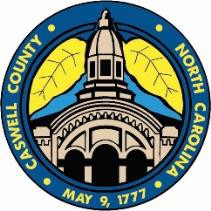 Caswell County Volunteer Application for Boards and CommitteesThis application is a public documentIf you work or live in Caswell County, at least 18 yrs old, and willing to volunteer your time and expertise to your community, you may apply to serve on an advisory board by completing this form online or download it and mail to:Caswell County Administration	Email: csmith@caswellcountync.gov Attn: Carla SmithP.O. Box 98144 Court SquareYanceyville, NC 27379Name: 	Home Address: 	City: 	Zip Code: 	Phone: 	Email: 	Place of Employment: 	Please list any County Boards you currently serve on: 	Please list the Boards/ Commissions on which you wish to serve. Please indicate your preference by prioritizing your selection:first choice being “A” and so on.A.	B.	C. 	Why do you wish to serve on these boards?Please describe background, education, and abilities that qualify you for these boards:Do you have any personal or business interest that could create a conflict of interest (either real or perceived) if you are appointed to this board? Yes 	 No	If yes please explain:Which Board of Commissioners district do you live in? You can use the map on below to identify your district.District 1 	District 2 	District 3 	District 4 	District 5 	Not Sure 	NA 	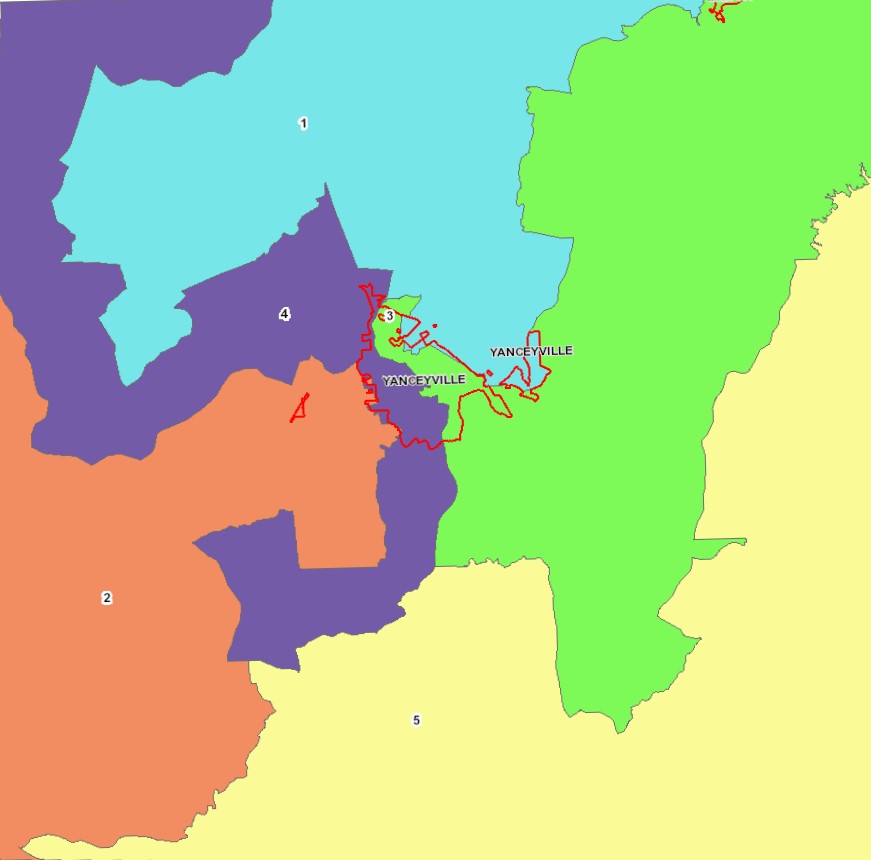 Demographic Information (Optional)We ask your help in assuring diversity of membership by answering the following questions: Male 	Female 	Age Range: 18-34 	 35-59 	 60+ 	Ethnic background:Asian 	Black/African American 	Hispanic 	Native American 	White 	Other 	How did you become aware of these volunteer opportunities? Check all that applyCounty Web Page 	 Newspaper 	 Radio 	 Current Volunteer 	 Other 	